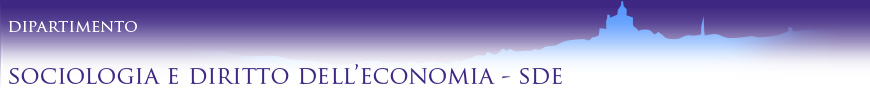 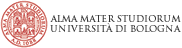 Dottorato in Sociologia e Ricerca SocialeCiclo di Seminari 2017"Social innovation and its discontents"Prof. Anton Hemerijck(Vrije University Amsterdam e EUI Florence)Assessing Social Investment SynergiesBologna, 23 marzo 201715.00 - 18.30 Scuola di Scienze Politiche – Strada Maggiore, 45Aula RuffilliIntroduce e modera:Prof. Riccardo PrandiniCoordinatore del Dottorato in Sociologia e Ricerca socialeIntervengono:Prof. Giulio Ecchia (IRT Social Economy and Civil Society and InnoSI); Prof. Vando Borghi (Dipartimento di Sociologia e Diritto dell'economia)Per ogni ulteriore informazione contattare:elena.macchioni@unibo.itmatteo.orlandini@unibo.it